О внесении изменения в статью 14.2 Закона Республики Саха (Якутия) «О физической культуреи спорте в Республике Саха (Якутия)»Статья 1Внести в часть 4 статьи 14.2 Закона Республики Саха (Якутия) от 18 июня                      2009 года 696-З № 327-IV «О физической культуре и спорте в Республике Саха (Якутия)» изменение, дополнив ее пунктом 3.1 следующего содержания:«3.1) установление запрета на заключение в букмекерских конторах и тотализаторах пари на детско-юношеские спортивные соревнования;».Статья 2Настоящий Закон вступает в силу по истечении десяти дней после дня его официального опубликования.Глава Республики Саха (Якутия) 						А.НИКОЛАЕВг.Якутск, 21 марта 2019 года           2114- З № 139-VI                                               З А К О НРЕСПУБЛИКИ САХА (ЯКУТИЯ)  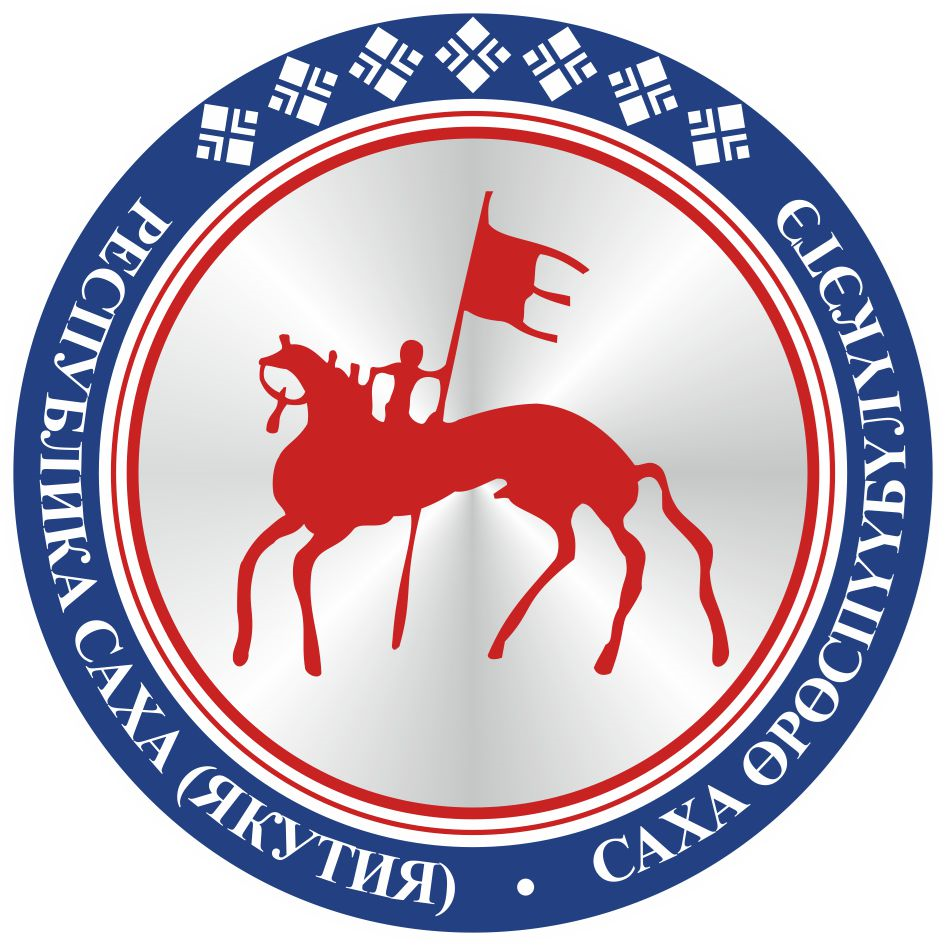                                       САХА ЈРЈСПҐҐБҐЛҐКЭТИНС О К У О Н А                                       